Grade 4 Unit 3 Earth’s Changing Surface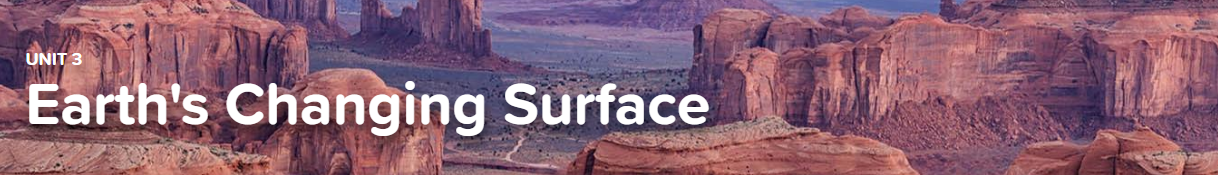 3.1 Breaking Down and Moving Rocks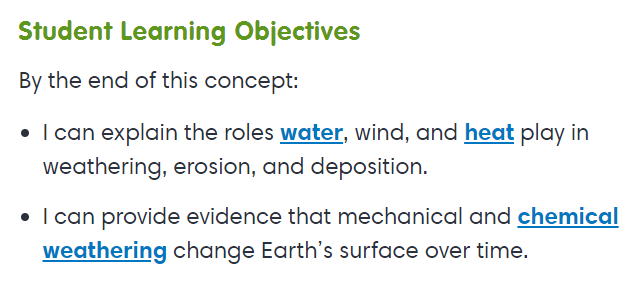 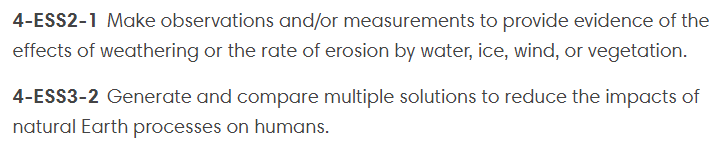 Virtual Lab Here Today, Gone TomorrowInteractive Forces That Shape the Earth3.2 Changing Landscapes3.3 Mapping LandformsExploration Landforms3.4 Volcanoes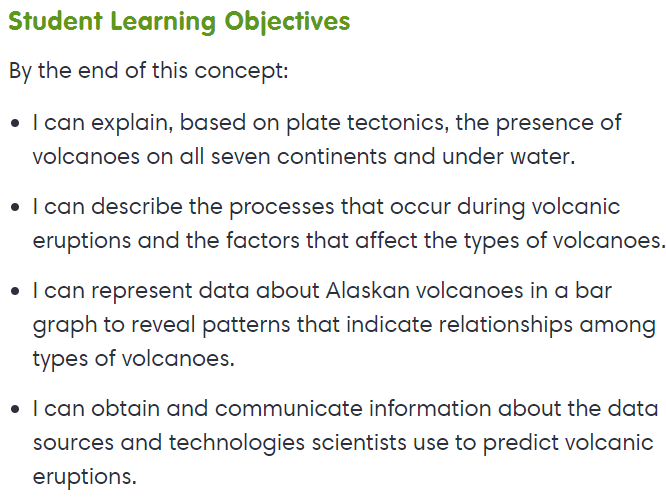 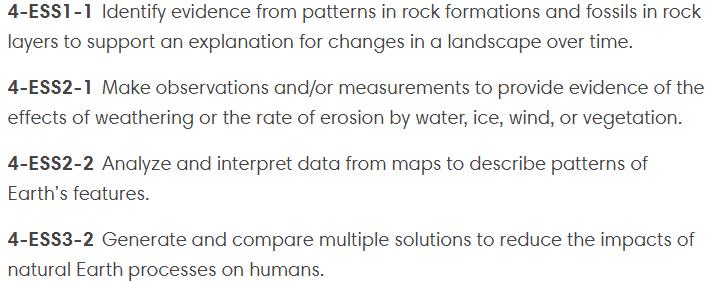 Exploration Make Volcanoes EruptExploration Volcanoes